Formun ÜstüFormun Altıözel eğitim kurumları yönetmeliği ile en iyi eşleşen sonuçlarMİLLİ EĞİTİM BAKANLIĞI ÖZEL EĞİTİM KURUMLARI YÖNETMELİĞİ. BİRİNCİ BÖLÜM. Amaç, Kapsam, Dayanak ve Tanımlar. Amaç ve kapsam. MADDE 1 – (1)... Metne git »Daha fazla eşleşme »« Daha az eşleşme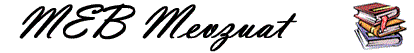 